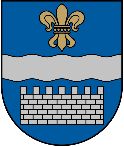 DAUGAVPILS VALSTSPILSĒTAS PAŠVALDĪBAS IESTĀDEDAUGAVPILS FUTBOLA SKOLAReģ.Nr. 90010967169, Juridiskā adrese: Kandavas iela 17A, Daugavpils, LV-5401,Faktiskā adrese: Stadiona iela 1, Daugavpils, LV-5401, telefons 26862429Valsts kase, norēķinu konts: LV34TREL980200309200Be-pasts: dfs@daugavpils.edu.lv, mājas lapa: www.daugavpils.lv____________________________________________________________________________Daugavpilī20.03.2024. Nr.DFS/2024/6UZAICINĀJUMSPretendentiem iesniegt piedāvājumupublisko iepirkumu likumā nereglamentētajam iepirkumam“Futbola ekipējuma iegāde”Pasūtītājs: Iepirkuma priekšmets: Futbola ekipējuma iegāde Daugavpils valstspilsētas pašvaldības iestādes “Daugavpils Futbola skola” vajadzībām. Paredzamā līgumcena: līdz 9999,00 EUR bez PVN.Preču piegādes vieta: Stadiona iela 1, Daugavpils, LV-5401.Līguma izpildes termiņš: līdz 2024.gada 30.maijam. Piedāvājumu saskaņā ar pievienotajām formām var iesniegt: pa e-pastu dfs@daugavpils.edu.lv, pa pastu vai personīgi Stadiona ielā 1, Daugavpilī, 14.kab. līdz 2024.gada 27.martam plkst.13:00.Kritērijs, pēc kura tiks izvēlēts pakalpojumu sniedzējs: vislētākais piedāvājums atbilstoši tehniskajai specifikācijai.Pretendents iesniedz piedāvājumu, aizpildot pielikumus Nr.1 un Nr.3, kā arī ievērojot tehniskajā specifikācijā norādītās prasības.Citi nosacījumi: piedāvājuma cenā (EUR) jāiekļauj visas pozīcijas un visas pakalpojuma izmaksas (tajā skaitā, bet ne tikai – darba samaksa, peļņa, u.c.), nodokļi un nodevas, kas saistītas ar līguma izpildi. Pielikumā:- Pieteikums par piedalīšanos uzaicinājumā (Pielikums Nr.1);- Tehniskā specifikācija (Pielikums Nr.2);- Finanšu piedāvājums (Pielikums Nr.3).1.pielikumsDaugavpils Futbola skolas20.03.2024. uzaicinājumam Nr.DFS/2024/6Daugavpils valsts pilsētas pašvaldības iestādei “Daugavpils Futbola skola”Stadiona ielā 1, Daugavpilī,LV-5401PIETEIKUMS PAR PIEDALĪŠANOS UZAICINĀJUMā “Futbola ekipējuma iegāde”Pretendents [pretendenta nosaukums], reģ. Nr. [reģistrācijas numurs], [adrese], tā [personas, kas paraksta, pilnvarojums, amats, vārds, uzvārds] personā, ar šā pieteikuma iesniegšanu: Piesākas piedalīties iepirkumā “Futbola ekipējuma iegāde”Apņemas ievērot uzaicinājuma tehniskajā specifikācijā minētās prasības. Apņemas nodrošināt iespēju izsūtīt Pasūtītājam piedāvāto preču paraugus, kā arī sniegt papildus informāciju par piedāvāto preci vai vajadzības gadījumā norādīs interneta vietni, kur var iegūt papildus detalizētu informāciju par piedāvāto preci, tajā skaitā tās izgatavošanas materiālu un citu ar preci saistīto papildinformāciju.Apņemas (ja Pasūtītājs izvēlējies šo piedāvājumu) slēgt līgumu un izpildīt visus līguma pamatnosacījumus.Apliecina, ka ir iesniedzis tikai patiesu informāciju.   *Pretendenta vai tā pilnvarotās personas vārds, uzvārds.2.pielikumsDaugavpils Futbola skolas20.03.2024. uzaicinājumam Nr.DFS/2024/6TEHNISKĀ SPECIFIKĀCIJAFutbola ekipējuma iegādePreču piegādes vieta: Stadiona iela, Daugavpils, LV-5401Preču piegādes termiņš: 2024.gada 30.maijs Visām precēm ir jābūt viena ražotāja (zīmola) izgatavotajām precēm. Visām precēm jābūt jaunām, atbilstošā ražotāja iepakojumā un ar etiķeti, kurā norādīts    ražotājs, izmērs, materiāls, audums. Visām piedāvātajām precēm jānorāda precīzs preces nosaukums un artikula numurs. Visai preču grupai obligāti jābūt pievienotam apliecinājumam no ražotāja par tiesībām uz tirdzniecību ar attiecīgo zīmolu.3.pielikumsDaugavpils Futbola skolas20.03.2024. uzaicinājumam Nr.DFS/2024/6FINANŠU PIEDĀVĀJUMSPiedāvājam nodrošināt zemāk minēto pakalpojumu izpildi saskaņā ar uzaicinājuma “Sporta ekipējuma iegāde” tehniskās specifikācijas nosacījumiem, pievienojot atbilstošu informāciju par piedāvāto preci (preces nosaukums, artikuls, artikuls), par norādīto cenu: Piedāvājuma cenā (EUR) ir iekļauti visas pakalpojuma izmaksas (tajā skaitā, bet ne tikai – darba samaksa, peļņa, u.c.), nodokļi un nodevas, kas saistītas ar līguma izpildi.Ar šo mēs apstiprinām, ka mūsu piedāvājums atbilst tehniskajā specifikācijā norādītajām prasībām un ka piedāvājums ir galīgs un netiks mainīts.Iestādes nosaukumsDaugavpils valstspilsētas pašvaldības iestāde “Daugavpils Futbola skola”AdreseStadiona iela 1, Daugavpils, LV-5401Reģ. Nr.90010967169Kontaktpersona (amats, vārds, uzvārds)Direktors Deniss SarafaņuksKontakti: tālruņa numurs, e-paststālr.:26862429, e-pasts: dfs@daugavpils.edu.lvPretendentsReģistrācijas Nr. AdreseKontaktpersonaKontaktpersonas tālr./ fakss, e-pastsBankas nosaukums, filiāleBankas kodsNorēķinu kontsVārds, uzvārds*AmatsParakstsDatumsZīmogsNr.p.k.Preces nosaukumsAprakstsKopējais skaits1.Spēlētāju formasSpēlētāju formasSpēlētāju formas1.1.Spēļu kreklsKrāsa: Tiks saskaņota ar piegādātāju (balts/zils/cits)Materiāls: 100% poliesters.Izmēri: 2XS līdz XL (tiks saskaņoti ar piegādātāju).Apraksts: Kreklam ir taisns siluets, kas dod kustīguma un mobilitātes brīvību.Krekla apkaklīte U-forma veidā. Krekla piedurkņu garums 17-19 cm (atkarībā no krekla izmēra). Apdruka: Krekla priekšpuses kreisajā pusē piestiprināt “DAUGAVPILS” logo austo etiķeti. Austās etiķetes garums 6-8cm. Krekla mugurpusē komandas nosaukums “Daugavpils” 25-30 cm garumā, Latvijas karogs 4 cm plats, un numurs 20 cm augstumā. Iepakojuma un marķējuma (etiķetes) apraksts: Produkcijai piegādes brīdī jābūt oriģinālajā ražotāja iepakojumā (plastikāta maisiņā), uz kura ir norādīts ražotājs un izmērs. Uz produkcijas jābūt etiķetei, kur norādīts ražotājs, izmērs, auduma sastāvs un kopšanas rekomendācija.Kvalitātes prasības: garantija 12 (divpadsmit) mēneši.2401.2.Spēļu šortiKrāsa: Tiks saskaņota ar piegādātāju (balts/zils/cits)Materiāls: 100% poliesters.Izmēri: 2XS līdz XL (tiks saskaņoti ar piegādātāju).Apraksts: materiālam jābūt vieglam, audumam jābūt stingram un elastīgam, noturīgam pret izbalēšanu, jostas vietā jānodrošina elastīga jostas vieta ar iekšpusējām aukliņām. 2401.3.Futbola getrasKrāsa: Tiks saskaņota ar piegādātāju (balts/zils/cits)Materiāls: Vismaz 90% poliesters.Izmēri: S,M, L (tiks saskaņots ar piegādātāju).Apraksts: Garās futbola zeķes (getras) no izturīga materiāla. 2402.Vārtsargu ekipējumsVārtsargu ekipējumsVārtsargu ekipējums2.1.Vārtsargu krekls ar īsām vai garām piedurknēm Krāsa: Tiks saskaņota ar piegādātāju (balts/zils/cits)Materiāls: 100% poliesters.Izmēri: 2XS līdz XL (tiks saskaņoti ar piegādātāju).Apraksts: Kreklam ir taisns siluets, kas dod kustīguma un mobilitātes brīvību.Krekla apkaklīte U-forma veidā. Apdruka: Krekla priekšpuses kreisajā pusē piestiprināt “DAUGAVPILS” logo austo etiķeti. Austās etiķetes garums 6-8cm. Krekla mugurpusē komandas nosaukums “Daugavpils” 25-30 cm garumā, Latvijas karogs 4 cm plats, un numurs 20 cm augstumā. Iepakojuma un marķējuma (etiķetes) apraksts: Produkcijai piegādes brīdī jābūt oriģinālajā ražotāja iepakojumā (plastikāta maisiņā), uz kura ir norādīts ražotājs un izmērs. Uz produkcijas jābūt etiķetei, kur norādīts ražotājs, izmērs, auduma sastāvs un kopšanas rekomendācija.Kvalitātes prasības: garantija 12 (divpadsmit) mēneši.142.2.Vārtsargu šortiKrāsa: Tiks saskaņota ar piegādātāju (balts/zils/cits)Materiāls: 100% poliesters.Izmēri: 2XS līdz XL (tiks saskaņoti ar piegādātāju).Apraksts: Jostas vietām jābūt elastīgām ar aukliņām iekšpusē.142.3.Vārtsargu getrasKrāsa: Tiks saskaņota ar piegādātāju (balts/zils/cits)Materiāls: Vismaz 90% poliesters.Izmēri: S,M, L (tiks saskaņots ar piegādātāju).Apraksts: Garās futbola zeķes (getras) no izturīga materiāla.143.TRENERU EKIPĒJUMSTRENERU EKIPĒJUMSTRENERU EKIPĒJUMS3.1.VĒJJAKAPielietojums: Lietus jaka ir paredzēta sporta nodarbībām ārā (dažādos laika apstākļos).Materiāla apraksts un krāsas: 100% poliestera materiāls ar ūdensnecaurlaidīgu tehnoloģiju. Materiāls ir viegls un ļoti izturīgs. Lietus jaka pamatkrāsa – tumši zila ar tirkīza krāsas dekoratīviem elementiem piedurkņu augšējā daļā.Apraksts: Lietus jaka ar centrālo rāvējslēdzēja aizdari un augstu stāvapkakli. Rāvējslēdzēja augšdaļā ir iestrādāts speciāls elements, kas neļauj saskrāpēt ādu. Lietus jakai ir kapuce, kas ir ielokāma apkaklē. Lie-tus jakai ir sietiņmateriāla odere visā tā garumā. Vidukļa līmenī ir iestrādātas divas kabatas ar rāvējslē-dzējiem.  Apdruka: Lietus jakai priekšpuses kreisajā pusē piešūta pa kontūru “DAUGAVPILS” logo austo etiķeti. Austās etiķetes augstums 7-8cm.Iepakojuma un marķējuma (etiķetes) apraksts: Produkcijai piegādes brīdī jābūt oriģinālajā ražotāja iepakojumā (plastikāta maisiņā), uz kura ir norādīts ražotājs un izmērs. Uz produkcijas jābūt etiķetei, kur norādīts ražotājs, izmērs, auduma sastāvs un kopšanas rekomendācija.Kvalitātes prasības: garantija 12 (divpadsmit) mēneši.253.2.SPORTA KOSTĪMS (BIKSES SLIM FIT)Pielietojums: Paredzēts sporta nodarbībām gan telpās, gan ārā.Materiāla apraksts un krāsas: 90% (+/- 5%) poliestera (polyester) audums, 10% (+/- 5%) kokvilna vai 100% polyester. Audumam piemīt ātras žūšanas un dzesēšanas īpašības. Jaka ir divkrāsaina,  pamatkrāsa tumši zila, krekla priekšpuses augšēja daļa ir balta/zila,  piedurknes  -zila krāsā, apkakle – tumši zilā krāsā. Šorti vienkrāsaini – tumši zilā krāsā.Apraksts: Jakai ir taisns siluets ar/bez pogojamu apkakli (2-3 pogas).Bikses ar regulējamo elastīgu aukliņu jostasvietu un sānu kabatām, sašaurinātām lejā (SLIMFIT) ar rāvējslēdzēju.Apdruka: Jakas priekšpuses kreisajā pusē piestiprināta “DAUGAVPILS” logo austo etiķeti. Austās etiķetes garums 6-8cm. Kreklā un šortos iestrādāti iniciāļi 8-10 cm augstumā. Iepakojuma un marķējuma (etiķetes) apraksts: Produkcijai piegādes brīdī jābūt oriģinālajā ražotāja iepakojumā (plastikāta maisiņā), uz kura ir norādīts ražotājs un izmērs. Uz produkcijas jābūt etiķetei, kur norādīts ražotājs, izmērs, auduma sastāvs un kopšanas rekomendācija.253.3.ŠORTI UN T-KREKLSPielietojums: Paredzēts sporta nodarbībām gan telpās, gan ārā.Materiāla apraksts un krāsas: 90% (+/- 5%) poliestera (polyester) audums, 10% (+/- 5%) kokvilna. Audumam piemīt ātras žūšanas un dzesēšanas īpašības. Krekls ir divkrāsains, pamatkrāsa tumši zila, krekla priekšpuses augšēja daļa ir balta/zila,  piedurknes - krāsā, apkakle – tumši zilā krāsā. Šorti vienkrāsaini – tumši zilā krāsā.Apraksts: Kreklam ir taisns siluets ar/bez pogojamu apkakli (2-3 pogas).Krekla piedurkņu garums 17-19 cm (atkarībā no krekla izmēra). Šorti ar regulējamu elastīgu aukliņu jostasvietu un sānu kabatām. Šortu garums 43-46 cm (atkarībā no šortu izmēra).Apdruka: Krekla priekšpuses kreisajā pusē piestiprināta “DAUGAVPILS” logo austo etiķeti. Austās etiķetes garums 6-8cm. Kreklā un šortos iestrādāti iniciāļi 8-10 cm augstumā. Iepakojuma un marķējuma (etiķetes) apraksts: Produkcijai piegādes brīdī jābūt oriģinālajā ražotāja iepakojumā (plastikāta maisiņā), uz kura ir norādīts ražotājs un izmērs. Uz produkcijas jābūt etiķetei, kur norādīts ražotājs, izmērs, auduma sastāvs un kopšanas rekomendācija.253.4.CEPURE AR NAGU UN TIKLIŅU AIZMUGURE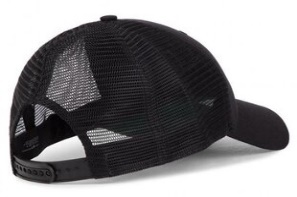 Cepure ar NAGU un tīkliņu aizmugurē.Regulējams stiprinājums;100% poliesters;Balta un zila krāsa (tiks saskaņots ar piegādātāju);Priekšā skolas iniciāļi “DFS“ vai “DAUGAVPILS” logo austa etiķete (tiks saskaņots ar piegādātāju); 253.5.MUGURSOMA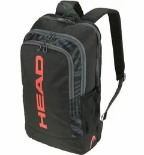 Raksturojums: galvenais nodalījums ar dubulto rāvējslēdzēju; iekšpusē liels sadalītājs; priekšējā kabata ir aiztaisāma ar vertikālu rāvējslēdzēju; tīkla kabata; regulējamas un mīkstas lences;Materiāls: PoliestersKrāsa: melna/zila253.6.ZEĶU TRĪSPAKA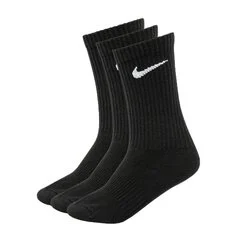 Funkcijas: vīriešu zeķes; trīs pāri;termoaktīvas, izvada sviedrus;sastāvs: 60% kokvilna, 37% poliesters, 3% elastāns vai cits sastāvs;Krāsa: balta.Izmēri: 36-46253.7.KROSENESPielietojums: Paredzēts sporta nodarbībām gan telpās, gan ārā.Materiāla apraksts: Nylon un mākslīgā āda Apavu krāsa: zila/melna/balta krāsa Apavu apraksts: Sporta skriešanas apavi, kas ir ļoti viegli un komfortabli nēsāšanai katru dienu. Apavu augšdaļas sastāv no elpojošā sietiņa, pateicoties kam apavi ir ļoti viegli. Apavu izmērs: 37-46 izmērs.25Kam:Daugavpils valstspilsētas pašvaldības iestādei “Daugavpils Futbola skola”, Kandavas ielā 17A, Daugavpilī, LV-5401Pretendents:Reģ. Nr., adrese:Kontaktpersona, tās tālrunis, fakss un e-pasts:Bankas rekvizīti:Nr.p.k.Preces nosaukumsApraksts un preces nosaukums (artikuls)Kopējais skaitsCena par gab., bez PVNCena par gab., ar PVNKopējā cena,ar PVN1.Spēlētāju formasSpēlētāju formasSpēlētāju formasSpēlētāju formasSpēlētāju formasSpēlētāju formas1.1.Spēļu krekls2401.2.Spēļu šorti2401.3.Futbola getras2402.Vārtsargu ekipējumsVārtsargu ekipējumsVārtsargu ekipējumsVārtsargu ekipējumsVārtsargu ekipējumsVārtsargu ekipējums2.1.Vārtsargu krekls ar īsām piedurknēm 142.2.Vārtsargu šorti142.3.Vārtsargu getras143.Treneru ekipējumsTreneru ekipējumsTreneru ekipējumsTreneru ekipējumsTreneru ekipējumsTreneru ekipējums3.1.Vējjaka253.2.Sporta kostīms (Bikses Slim Fit)253.3.Šorti un T-krekls253.4.Cepure ar nagu un tīkliņu aizmugurē253.5.Mugursoma253.6.Zeķu trīspaka253.7.Krosenes25Summa bez PVN, EURSumma bez PVN, EURSumma bez PVN, EURSumma bez PVN, EURSumma bez PVN, EURSumma bez PVN, EURPVN summa, EURPVN summa, EURPVN summa, EURPVN summa, EURPVN summa, EURPVN summa, EURSumma ar PVN, EURSumma ar PVN, EURSumma ar PVN, EURSumma ar PVN, EURSumma ar PVN, EURSumma ar PVN, EURVārds, uzvārds, (amats)ParakstsDatums Pretendenta pārstāvis:	________________________________                    (amats, paraksts, vārds, uzvārds, zīmogs)